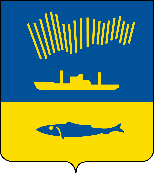 АДМИНИСТРАЦИЯ ГОРОДА МУРМАНСКАП О С Т А Н О В Л Е Н И Е 24.05.2019                                                                                                        № 1805В соответствии со статьями 12, 14, 304 Гражданского кодекса Российской Федерации, в целях освобождения земельного участка от остановочно-торгового комплекса п о с т а н о в л я ю: 1. Демонтировать остановочно-торговый комплекс, расположенный в Октябрьском административном округе города Мурманска по ул. Скальной, на остановке общественного транспорта «Музыкальная школа» (западное направление) (далее – объект).2. ММБУ «Управление дорожного хозяйства» (Мороз Д.А.):2.1. Уведомить управление Октябрьского административного округа города Мурманска, комитет имущественных отношений города Мурманска, комитет по развитию городского хозяйства администрации города Мурманска, собственника объекта – индивидуального предпринимателя Костюченко Владимира Анатольевича о дате и времени демонтажа объекта не позднее чем за 30 дней.2.2. Осуществить демонтаж объекта и перемещение его к месту временного хранения.2.3. Выполнить ремонт асфальтобетонного покрытия тротуара после демонтажа объекта.2.4. Обеспечить хранение конструкций объекта на территории базы ММБУ «Управление дорожного хозяйства» (г. Мурманск, просп. Кольский, д. 114).2.5. Уведомить собственника объекта о месте хранения объекта.2.6. Принять меры по возмещению расходов, связанных с демонтажем объекта, ремонтом асфальтобетонного покрытия тротуара после демонтажа объекта, перемещением к месту хранения и хранением объекта.3. Управлению Октябрьского административного округа города Мурманска (Здвижков А.Г.):3.1. Рекомендовать собственнику объекта за 20 рабочих дней до даты демонтажа объекта направить гарантирующему поставщику электрической энергии уведомление об отказе от исполнения договора энергоснабжения.3.2. Информировать собственника электросетевого хозяйства о необходимости отключения объекта от сети энергоснабжения.3.3. Обратиться в УМВД России по г. Мурманску для обеспечения охраны общественного порядка и пресечения возможных противоправных действий при демонтаже объекта.4. Отделу информационно-технического обеспечения и защиты информации администрации города Мурманска (Кузьмин А.Н.) разместить настоящее постановление на официальном сайте администрации города Мурманска в сети Интернет.5. Редакции газеты «Вечерний Мурманск» (Хабаров В.А.) опубликовать настоящее постановление.6. Настоящее постановление вступает в силу со дня подписания.7. Контроль за выполнением настоящего постановления возложить на заместителя главы администрации города Мурманска Доцник В.А.Глава администрациигорода Мурманска                                                                                А.И. Сысоев